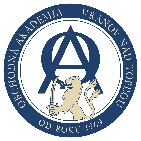 Organizačné pokyny k otvoreniu školského roka 2021/2022školský rok sa začína 2. septembra 2021 o 8.00 h v triedach s triednym učiteľom, žiaci obchodnej akadémie vstupujú do budovy školy cez hlavný vchod, bez doprovodu rodičov a cudzích osôb, žiaci I. ročníka majú triedy na 3. poschodí starej budovy školy, na dverách budú vyvesené zoznamy žiakov, pri vstupe do budovy školy bude dostupná dezinfekcia rúk, počas školského roka budú rúška v interiéri školy povinné, žiak musí mať pri vstupe do budovy školy nasadené rúško a ďalšie náhradné so sebou, v deň nástupu do školy a po každom prerušení dochádzky do školy v trvaní 3 a viac po sebe nasledujúcich dní (vrátane víkendov a sviatkov) rodič predkladá „Písomné vyhlásenie o bezpríznakovosti“ dieťaťa/žiaka v elektronickej podobe cez Edupage alebo v tlačenej forme,dochádzka na vyučovanie je pre žiakov povinná.Rozdelenie tried obchodnej akadémie v budove školy: ročník – 3. poschodie – stará budova,ročník – 3. poschodie – stará budova,ročník – 3. poschodie – nová budova,ročník – 1. poschodie – stará budova.Ing. Mária Chrapeková        riaditeľka školy